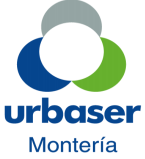 PROGRAMACIÓN CORTE DE CÉSPED: AGOSTO 2022MACRORUTA: 611 CIUDAD DE MONTERIA – HORARIO: 5:00 – 13:00SEMANAUBICACIÓNFECHA INICIALFECHA FINAL31Avenida la Ciudadanía01/08/202207/08/202231Parque Brizalia01/08/202207/08/202231Parque Barrio La Floresta Mz 23701/08/202207/08/202231Parque Barrio La Floresta Mz 20001/08/202207/08/202231Parque Cll 29 Cr 18-Frente la Gallera01/08/202207/08/202231Parque El Mora01/08/202207/08/202231MTO.   GANADERIA-CALLE   41   AV. CIRCUNV.01/08/202207/08/202231Glorieta Canta Claro01/08/202207/08/202231Parque Los Ángeles01/08/202207/08/202231Parque barrio Castilla la Nueva01/08/202207/08/202231Parque barrio La Castellana01/08/202207/08/202231Parque Iglesia Barrio Recreo01/08/202207/08/202231Parque Iglesia Mocarí01/08/202207/08/202231Cancha de fútbol Mocarí01/08/202207/08/202231Cancha  Múltiple Mocarí01/08/202207/08/202231Parque El Recreo01/08/202207/08/202231Parque Ronda del Sinú Norte01/08/202207/08/202231Parque La Ventana01/08/202207/08/202231Zona verde Calle 5801/08/202207/08/202231CALLE  44  AV.  CIRCUNV.-CALLE  44 CRA. 401/08/202207/08/202231GLORIETA BICENTENARIO - GLORIETA VIA ARBOLETES01/08/202207/08/202231Glorieta Puente nuevo Margen Izquierda01/08/202207/08/202231Cancha Juan XXIII01/08/202207/08/202231Cancha Minuto de Dios01/08/202207/08/202231Parque Casita Nueva01/08/202207/08/202231Parque de las Frutas01/08/202207/08/202231Parque Las Viñas01/08/202207/08/202231Parque Villa Real01/08/202207/08/202231Parque del Barrio Amparo01/08/202207/08/202231Parque de la Iglesia Rep. De Panamá01/08/202207/08/202231Parque de los Policías01/08/202207/08/202231Cancha La Ribera01/08/202207/08/202231Río de Janeiro01/08/202207/08/202231Glorieta  Puente  Viejo  -  Calle 22 Con Circunv.01/08/202207/08/202231Parque Cesar Vergara01/08/202207/08/202231Cancha de Holanda01/08/202207/08/202231Parque Caracolí01/08/202207/08/202231Parque Rancho Grande  Mz 23301/08/202207/08/202231Parque Rancho Grande Mz 22701/08/202207/08/202231Parque Rancho Grande Mz 24701/08/202207/08/202231Parque Betancí01/08/202207/08/202231Parque Urb. El Puente #1-A-B01/08/202207/08/202231Parque Cancha Urbanización el Puente01/08/202207/08/2022SEMANAUBICACIÓNFECHA INICIALFECHA FINAL32Glorieta Los Mangos08/08/202214/08/202232Parque Barrio Colón08/08/202214/08/202232Parque Balboa08/08/202214/08/202232Glorieta Curva de la Vida08/08/202214/08/202232Parque Obrero08/08/202214/08/202232Cancha Buenavista08/08/202214/08/202232Zona Residual Barrio Buenavista Cr 108/08/202214/08/202232Parque Buenavista08/08/202214/08/202232Zona Residual-Vía Hospital.Cgio.C.Lleras08/08/202214/08/202232Parque entrada Barrio la Granja08/08/202214/08/202232Parque la Coquera -Cancha08/08/202214/08/202232Parque los Campanos08/08/202214/08/202232Parque de la Virgencita08/08/202214/08/202232Cancha Zarabanda08/08/202214/08/202232Parque Cancha Barrio Santa Fe08/08/202214/08/202232Parque  Barrio  Santa  Fé-Vía  Batallón-Der.08/08/202214/08/202232Zona  residual  Batallón.  Lado  Izq  Mz 29608/08/202214/08/202232Zona  residual  Batallón.  Lado  Izq  Mz 29608/08/202214/08/202232Cancha Al lado Colegio Antonia Santos08/08/202214/08/202232Zona    Residual    Cll    10    #3-Via    al Hospital08/08/202214/08/202232Zona    Residual    Cll    10    #2-Via    al Hospital08/08/202214/08/202232Zona    Residual    Cll    10    #1-Via    al Hospital08/08/202214/08/202232Zona      Residual      Cll      10-Seguido Comfacor08/08/202214/08/202232Parque Comfacor08/08/202214/08/202232Glorieta frente colegio Comfacor08/08/202214/08/202232Parque La Granja08/08/202214/08/202232Parque Los Laureles Ms 9208/08/202214/08/202232CALLE 50 CRA.2-CALLE 44 CRA. 408/08/202214/08/202232Glorieta Calle 4408/08/202214/08/202232CRA. 2 AV. CIRCUNV.-CALLE   41 CRA. 208/08/202214/08/202232CALLE  41  AV.  CIRCUNV.-CALLE  41 AV. 1ª08/08/202214/08/202232Parque Los Laureles Mz9708/08/202214/08/202232Parque Nariño08/08/202214/08/202232Parque de la Cruz08/08/202214/08/202232Parque Montería Moderno08/08/202214/08/202232Parque de la Catedral08/08/202214/08/202232Parque Central Simón Bolívar08/08/202214/08/202232Parque Ronda del Sinú Centro08/08/202214/08/202232Zonas verdes Andenes Avenida Primera08/08/202214/08/202232Parque del Campesino08/08/202214/08/202232Avenida la Ciudadanía08/08/202214/08/2022SEMANAUBICACIÓNFECHA NICIALFECHA FINAL33Parque Brizalia15/08/202221/08/202233Parque Barrio La Floresta Mz 23715/08/202221/08/202233Parque Barrio La Floresta Mz 20015/08/202221/08/202233Parque Cll 29 Cr 18-Frente la Gallera15/08/202221/08/202233Parque El Mora15/08/202221/08/202233MTO.   GANADERIA-CALLE   41   AV. CIRCUNV.15/08/202221/08/202233Glorieta Canta Claro15/08/202221/08/202233Parque Los Ángeles15/08/202221/08/202233Parque barrio Castilla la Nueva15/08/202221/08/202233Parque barrio La Castellana15/08/202221/08/202233Parque Iglesia Barrio Recreo15/08/202221/08/202233Parque Iglesia Mocarí15/08/202221/08/202233Cancha de fútbol Mocarí15/08/202221/08/202233Cancha  Múltiple Mocarí15/08/202221/08/202233Parque El Recreo15/08/202221/08/202233Parque Ronda del Sinú Norte15/08/202221/08/202233Cancha del P515/08/202221/08/202233La Plaza Roja15/08/202221/08/202233Cancha Néstor Teherán15/08/202221/08/202233Parque de la Virgen del Carmen15/08/202221/08/202233Parque Divino Niño15/08/202221/08/202233Parque Barrio P5-Cancha Tejo15/08/202221/08/202233Parque Samaria15/08/202221/08/202233Parque Moncada15/08/202221/08/202233Cancha Barrio Boston15/08/202221/08/202233Parque Lineal Las Golondrinas15/08/202221/08/202233Parque el Prado15/08/202221/08/202233Parque Barrio Galilea15/08/202221/08/202233Glorieta El Prado15/08/202221/08/202233Zona Residual Tr 5 Cll 4-La Granja15/08/202221/08/202233Cancha Villa Margarita15/08/202221/08/202233Cancha Barrio Panzenú15/08/202221/08/202233Parque Barrio Los Araújos15/08/202221/08/202233Parque Nuevo Horizonte15/08/202221/08/202233Parque Los Robles15/08/202221/08/202233Parque Barrio La Candelaria15/08/202221/08/202233Parque Berlín15/08/202221/08/202233Parque Mogambo #515/08/202221/08/202233Parque Mogambo  Mz 627.15/08/202221/08/202233Parque Mogambo "Mara Bechara"15/08/202221/08/202233Cancha Softball-Mogambo15/08/202221/08/202233Parque Villa Rocío15/08/202221/08/202233Parque Barrio Canta Claro-Iglesia S.Fma15/08/202221/08/2022SEMANAUBICACIÓNFECHA NICIALFECHA FINAL34Parque La Pradera 5 Etapa22/08/202228/08/202234Zona residual la pradera (posa)22/08/202228/08/202234Parque Barrio Canta Claro-La Isla22/08/202228/08/202234Parque Cantaclaro -Iglesia Divino Niño22/08/202228/08/202234Parque Bonanza #222/08/202228/08/202234Parque Bonanza #422/08/202228/08/202234Parque Bonanza #522/08/202228/08/202234Parque Bonanza #122/08/202228/08/202234Parque Bonanza #322/08/202228/08/202234Parque el Limonar22/08/202228/08/202234Parque Portal de Navarra22/08/202228/08/202234GLORIETA 29-MTO. GANADERIA22/08/202228/08/202234Cancha de Futbol la Pradera22/08/202228/08/202234Parque La Pradera-Frente Polideportivo22/08/202228/08/202234Polideportivo la Pradera22/08/202228/08/202234Estadio de Béisbol la Pradera22/08/202228/08/202234Parque la Pradera #2-Cerca Cancha22/08/202228/08/202234Parque Barrio Pasatiempo22/08/202228/08/202234Parque Iglesia de Pasatiempo22/08/202228/08/202234Parque de Tránsito22/08/202228/08/202234Estadio de Béisbol de Pasatiempo22/08/202228/08/202234Cancha 6 de Marzo22/08/202228/08/202234Parque del Avión22/08/202228/08/202234Glorieta Calle 2722/08/202228/08/202234GLORIETA 29-MTO. POSTOBON22/08/202228/08/202234Parque La Ventana22/08/202228/08/202234Zona verde Calle 5822/08/202228/08/202234CALLE  44  AV.  CIRCUNV.-CALLE  44 CRA. 422/08/202228/08/202234Parque Los Laureles Ms 9222/08/202228/08/202234CALLE 50 CRA.2-CALLE 44 CRA. 422/08/202228/08/202234Glorieta Calle 4422/08/202228/08/202234CRA. 2 AV. CIRCUNV.-CALLE   41 CRA. 222/08/202228/08/202234CALLE  41  AV.  CIRCUNV.-CALLE  41 AV. 1ª22/08/202228/08/202234Parque Los Laureles Mz9722/08/202228/08/202234Parque Nariño22/08/202228/08/202234Parque de la Cruz22/08/202228/08/202234Parque Montería Moderno22/08/202228/08/202234Parque de la Catedral22/08/202228/08/202234Parque Central Simón Bolívar22/08/202228/08/202234Parque Ronda del Sinú Centro22/08/202228/08/2022SEMANAUBICACIÓNFECHA NICIALFECHA FINAL35Zonas verdes Andenes Avenida Primera29/08/202231/08/202235Parque del Campesino29/08/202231/08/202235Avenida la Ciudadanía29/08/202231/08/202235Parque Brizalia29/08/202231/08/202235Parque Barrio La Floresta Mz 23729/08/202231/08/202235Parque Barrio La Floresta Mz 20029/08/202231/08/202235Parque Cll 29 Cr 18-Frente la Gallera29/08/202231/08/202235Parque El Mora29/08/202231/08/202235MTO.   GANADERIA-CALLE   41   AV. CIRCUNV.29/08/202231/08/202235Glorieta Canta Claro29/08/202231/08/202235GLORIETA BICENTENARIO - GLORIETA VIA ARBOLETES29/08/202231/08/202235Glorieta Puente nuevo Margen Izquierda29/08/202231/08/202235Cancha Juan XXIII29/08/202231/08/202235Cancha Minuto de Dios29/08/202231/08/202235Parque Casita Nueva29/08/202231/08/202235Parque de las Frutas29/08/202231/08/202235Parque Las Viñas29/08/202231/08/202235Parque Villa Real29/08/202231/08/202235Parque del Barrio Amparo29/08/202231/08/202235Parque de la Iglesia Rep. De Panamá29/08/202231/08/202235Parque de los Policías29/08/202231/08/202235Cancha La Ribera29/08/202231/08/202235Zona residual la pradera (posa)29/08/202231/08/2022